29 апреля 2020г. (среда)К сведению родителей (законных представителей)!Напоминаем Вам о  соблюдении правил безопасного поведения детей при нахождении на объектах транспорта,водных объектах, в общественных местах, о необходимости соблюдения требований пожарной безопасности, о безопасном поведении в быту.План образовательной деятельности  в группе раннего возраста 2-3 года (Группа № 1 «Колокольчик», № 2 «Зайчики»). Тема недели «Цветы»Тема:  «Птицы весной»План образовательной деятельности в дошкольной  группе для детей 3-4 лет(Группа № 3 «Капелька», № 9 «Семицветик»). Тема недели «Здоровье надо беречь».План образовательной деятельности в дошкольной комбинированной  группе для детей 4-5лет(Группа № 6 «Теремок», № 4 «Радужка»). 	Тема недели «Весна. Труд в природе».План образовательной деятельности в дошкольной комбинированной группе для детей 5-6 лет(Группа № 7 «Солнышко», № 8 «Ромашка»). Тема недели «Весна. Труд весной в природе».План образовательной деятельности в дошкольной комбинированной  группе для детей 6-7 лет(Группа № 5 «Сказка», № 10 «Совята»). Тема недели «Цветы». Вид деятельностиисточникобратная связьООД Развитие речи   (ОО «Речевое развитие»)Интегрированное занятие по развитию речи и аппликации «Мишка на лесной полянке».Уточнить представление детей о мебели, различать и называть мебель. Вызвать у детей радость от чтения знакомых потешек. Способствовать активному проговариванию детьми слов при чтении потешек.  Расширять словарный запас, изучение понятий «большой», «маленький». Сравнение величин. Работаем с аппликацией. Укрепляем пальчики.http://doshvozrast.ru/konspekt/komplex30.htm                                                            фотоотчет в мессенджере группыООД Физкультура  (ОО «Физическое развитие») «В гости к солнышку»Воспитывать интерес к занятиям по физической культуре, создать радостное настроение у детей. Упражнять в ходьбе и беге. Сохранять и укреплять физическое здоровье детей.https://www.maam.ru/detskijsad/igrovoe-zanjatie-po-fizicheskoi-kulture-v-grupe-ranego-vozrasta-v-gosti-k-solnyshku.html                                                           фотоотчет в мессенджере группыТрудовые поручения Учить собирать игрушки и пособия после занятия и убирать на место.                                                           фотоотчет в мессенджере группыЗаучивание стихотворений Е. СероваОдуванчикНосит одуванчик
жёлтый сарафанчик.
Подрастёт нарядиться
В беленькое платьице.
Легкое, воздушное, Ветерку послушное.                                                           фотоотчет в мессенджере группыИгровая деятельность: игры с конструктором Цель: формирование конструктивных навыков и умений. развитие способности детей к наглядному моделированию через конструирование.4 интересные игры с конструктором 1. «Один цвет» 
Надо найти одинаковые по цвету и размеру элементы, построить с их помощью башню. Также можно взять элемент любого цвета и попросить ребёнка найти дома предметы этого цвета. 2. «Повтори за мной» 
Строим любое сооружение и просим ребёнка повторить в такой же последовательности и таких же цветах. Также можно нарисовать последовательность элементов на бумаге и попросить ребёнка повторить. В дальнейшем можно усложнить задачу и попросить собрать по памяти. 3. «Что изменилось» 
Показываем модель из 5-7 элементов ребёнку, затем меняем их местами или убираем. Снова показываем ребёнку и просим сказать, что изменилось. 4. «Продолжи последовательность» 
Строим ряд, просим ребёнка найти последовательность и продолжить ряд.
Можно усложнить задание и попросить ребёнка сделать ряд с определённой последовательностью, называя цвета и количество элементов. Все эти игры полезны для развития и подойдут для детей 2-4 лет.                                                            фотоотчет в мессенджере группыНаблюдение (из окна)За явлениями общественной жизни. За людьми, идущими по улице.Цель: показать детям, как изменилась одежда на прохожих с приходом весны.Ход наблюдения:     Эй, шубы и шапки,Кубанки, ушанки —Теплые шапки,Стали вы жарки!Идите в шкафы,Шерстяные шарфы!Другая приходит мода!Приходит другая погода!..(Э. Мошковская «Апрель» (отрывок))Рассказать, что с приходом весеннего тепла люди меняют теплую зимнюю одежду на более легкую. Объяснить, что необходимо одеваться по погоде, чтобы сохранять и укреплять здоровье                                                           фотоотчет в мессенджере группыВид деятельностиисточникобратная связьОД «Развитие речи»( ОО «Познавательное развитие»)Тема: А. Барто «Девочка чумазая» (чтение)Цели: Способствовать к формированию привычки к чистоте; упражнять в согласовании прилагательных с существительными в роде и числе; учить получать из нераспространенных предложений распространенные путем введения в них однородных определений.Чтение https://www.culture.ru/poems/2/devochka-chumazaya Ответь на вопросы: - О ком это стихотворение?- Почему у девочки были грязные руки?- Что еще испачкала девочка?- Что нужно делать чтобы быть чистыми?- Какие предметы нужны для этого?3. Мультфильм https://yandex.ru/efir?reqid=1587982771018640-625025609904800438400239-production-app-host-vla-web-yp-86&stream_id=4cd94b8ce9afe7168268feb73dd19a5b Физкультминутка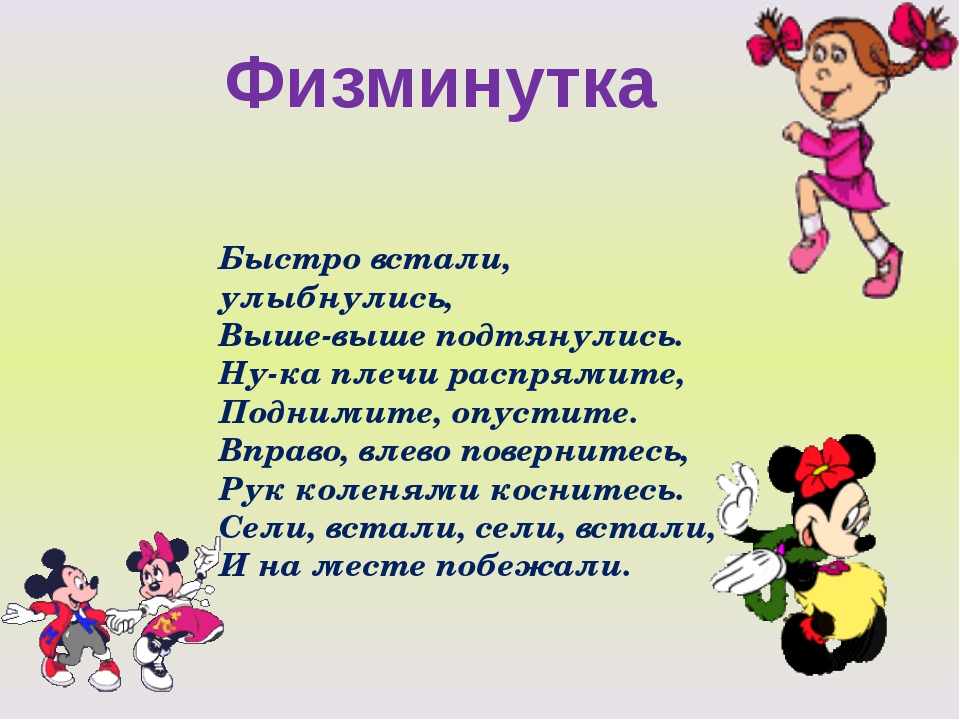 фотоотчет в мессенджере группыОД «Физическая культура»(ОО «физическое развитие»)https://yandex.ru/video/preview/?filmId=13841353232557509933&from=tabbar&parent-reqid=1587983659491018-1044289088782317978500299-prestable-app-host-sas-web-yp-215&text=физкультурное+занятие+во+2+младшей+группе фотоотчет в мессенджере группыИгровая деятельность: музыкальная играhttps://yandex.ru/video/preview/?filmId=3904392312233544344&text=музыкальная+игра+арам+зам+зам+с+ускорением&path=wizard&parent-reqid=1587984123401676-735981416102172713300299-production-app-host-man-web-yp-238&redircnt=1587984148.1 фотоотчет в мессенджере группыЧтение литературы.https://litnet.com/ru/reader/skazka-o-kapriznom-medvezhonke-b60015 фотоотчет в мессенджере группыНаблюдения (из окна) Наблюдение за осадками. Характер осадков, как осадки зависят от облаков?фотоотчет в мессенджере группыТрудовые порученияУборка игрушекфотоотчет в мессенджере группыВид деятельностиисточникобратная связьОД  Аппликация «Трактор»(Образовательная область «Художественно -                                                  эстетическое развитие»)Программное содержание: упражняем в составлении изображения из геометрических фигур, закрепляем знания детей о геометрических фигурах (круг, прямоугольник), о цвете (красный, зеленый, желтый, черный); закреплять знания детей о строении трактора (кузов, кабина, колеса); воспитываем интерес к аппликации; аккуратность при работе с клеем.https://www.youtube.com/watch?time_continue=238&v=fNxctw_UBIQ&feature=emb_logo фотоотчет в мессенджере группыООД  Музыкальное (Образовательная область «Художественно-эстетическое развитие») создать у детей радостное настроение, желание подпевать и ритмично двигаться под музыку    https://www.youtube.com/watch?v=vqhxCR5t9l4 фотоотчет в мессенджере группы Трудовые поручения -  помоги  маме,  повторить правила ОБЖ  дома – не трогаем спички, не зажигаем газ, не трогаем электроприборы, аккуратно обращаемся с посудой из стекла и т. д.    https://www.youtube.com/watch?v=nUTXreZbZ5s  фотоотчет в мессенджере группыВзаимодействие с логопедом (для детей с ТНР) Расширение представлений о необходимости и значении труда взрослых людей. Формирование представлений о труде людей весной на селе. Расширение и активизация словаря по теме «Весна Труд людей.» (рабочий, хлебороб, овощевод, садовод, поле, сад, огород, теплица, пастбище, пахота, сев, трактор, лопата, грабли, семена, ведро, кисть; весенний, черный, влажный, белый, пахать, боронить, рыхлить, копать, сеять). Формирование навыка образования сложных слов. https://www.youtube.com/watch?v=zN5czDUFxqY https://www.youtube.com/watch?v=E33mA5PaYj4 https://www.youtube.com/watch?v=vIXarvhuM2Ihttps://www.youtube.com/watch?v=py2RJyZozg4фотоотчет в мессенджере группыЗаучивание стихотворения о Дне Победы – продолжать знакомить детей с историей Родины и воспитывать патриотизм, чувство гордости и любви к Отчизнеhttp://dochkiisinochki.ru/stixi-k-9-maya-dlya-detskogo-sada.html Если есть желание, запишите с ребёнком небольшое видео – где малыш читает стихотворение и показывает фото  из семейного архива или свой рисунок о «9 МАЕ»фотоотчет в мессенджере группыИгровая деятельность: игры с конструктором ЛЕГО Предложить детям рассмотреть иллюстрации и картины  - «Какие машины помогают людям весной» - создаём  трактор,  комбайн…https://yandex.ru/images/search?text=картинки%20детям%204-5%20лет%20весна%20сельскохоз.%20машины%20-%20трактор&stype=image&lr=16&source=wiz https://yandex.ru/images/search?text=дети%204-5%20лет%20строим%20из%20лего%20сельскохоз.%20машины%20-%20трактор&stype=image&lr=16&source=wiz&pos=14&img_url=https%3A%2F%2Fi.ytimg.com%2Fvi%2F6A82sQJoM5g%2Fmaxresdefault.jpg&rpt=simageфотоотчет в мессенджере группыНаблюдение (из окна) -за  небом:  голубое,   прозрачное,  серое,  пасмурное,   бегут   облака, затянуто тучами  и т. д. Наблюдая, учим детей делать простейшие выводы: если небо затянуто тучами – возможно будет дождик; если небо чистое и ясное – будет хорошая  тёплая погода…фотоотчет в мессенджере группыВид деятельностиИсточникОбратная связьООД Формирование элементарных математических представлений (познавательное развитие)«Состав числа 5»Задачи: развивать речь, включая в активный словарь термины (слева, справа, меньше, больше); умение уменьшать и увеличивать число на единицу; повторить состав числа 5; продолжать ориентироваться на листе бумаги, закрепить название фигур; закрепить знания о днях недели, временах года, месяцах; развивать сообразительность, внимание, память и логическое мышление; воспитывать интерес к математике, желание заниматься.https://www.maam.ru/detskijsad/zanjatie-po-matematike-v-starshei-grupe-1140969.html Фотоотчет в мессенджереЗаучивание стихотворения «о весне»https://www.maam.ru/detskijsad/konspekt-zanjatija-po-razvitiyu-rechi-vo-vtoroi-mladshei-grupe-tema-zauchivanie-stihotvorenija-i-p-tokmakovoi-vesna.html Видеоотчет в мессенджереООД Музыкальное занятие(художественно-эстетическое развитие)https://www.youtube.com/watch?v=zltPvf1wDWwВзаимодействие с логопедом (для детей с ТНР) https://nsportal.ru/detskiy-sad/logopediya/2013/05/05/logoritmikaДидактические игры: раскраскиhttps://solnet.ee/kladoteka/raskraski/rr_046 Фотоотчет в мессенджереПодвижная игра https://solnet.ee/games/g3_19#005 Трудовая деятельностьПротирание пыли на полках и расставить красиво игрушки.Наблюдение (из окна)Посмотреть на небо: таким ли оно было зимой? Что изменилось? Небо стало синем-синем. Появились белые легкие облака, которые медленно плывут, не торопясь, любуются сверху на детишек. Весна идет!Дидактическая игра «Какое небо?» - дети наблюдают за небом и описывают его.Цель – развитие речи, учить наблюдать изменения происшедшие на небе.Вид деятельности источник обратная связь ООД Формирование элементарных математических представлений(Образовательная область «Познание») Продолжать самостоятельно составлять арифметические задачи и их решать. Формируем  способности выделять условие и вопрос. Графический диктант «Цветок»https://yandex.ru/collections/card/5d9893a7154906126e8b1cdf/ фотоотчет в мессенджере группы ОД  Рисование Рисование  «Букет незабудок для мамы. Рисование ватными палочками»(Образовательная область «Художественно-эстетическое развитие»)Задачи: Закрепить умение рисовать гуашью с помощью ватной палочкиУчить смешивать краски и получать различные оттенки цветаРазвивать чувство прекрасного.ОД Рисование «Одуванчик вдруг расцвёл» с использованием нетрадиционной техники рисованияЗадачи: учить рисовать с помощью трафарета и губки, методом "тычка" цветы,вспомнить и закрепить знания о строении цветов,расширять знания о временах года, развивать эстетическое восприятие окружающего мира, воспитывать любовь к родному краю.https://ped-kopilka.ru/obuchenie-malyshei/uroki-risovanija/risovanie-vatnymi-palochkami.html https://www.maam.ru/detskijsad/konspekt-nod-s-ispolzovaniem-netradicionoi-tehniki-risovanija-v-podgotovitelnoi-grupe-oduvanchik-vdrug-rascv-l.htmlфотоотчет в мессенджере группы Трудовые поручения  Продолжаем детям прививать культурно-гигиенические навыки (опрятность, чистота одежды и т.д.)фотоотчет в мессенджере группы Взаимодействие с логопедом (для детей с ТНР)  https://nsportal.ru/detskiy-sad/logopediya/2013/05/05/logoritmikaфотоотчет в мессенджере группы Игровая деятельность: Ручной труд. «Цветы» Цель: продолжать правильно пользоваться ножницами, развивать мелкую моторику рук, воспитывать эстетическое отношение, любовь и бережное отношение к природе. http://detpodelki.ucoz.ru/_fr/3/4084010.jpg фотоотчет в мессенджере группы Дыхательная гимнастикаВ яркий солнечный денекЗолотой расцвел цветок.Дует легкий ветерок- закачался наш цветок.Сильный ветер дует- лепестки волнует.(дети дуют на лепестки одуванчика с разной силой и наблюдают за интенсивностью движения лепестков)Белым шариком пушистымКрасовался в поле чистом, на него подуй слегка,Был цветок - и нет цветка.(затем дуют на ватку - «одуванчик» не раздувая щек).фотоотчет в мессенджере группы Наблюдение (из окна) Наблюдение за облаками. Облака не могут быть похожи друг на друга, они постоянно изменяют свою форму. Предложить ребенку рассмотреть облака и сказать, на что они похожи.Пальчиковая игра «Облако»:   Беленькое облако                  Округленные руки перед собой,   пальцы в замок.           Поднялось над крышей.                    Не расцепляя рук, поднять их над головой.             Устремилось облако                          Выпрямить руки.Выше, выше, выше.                           Потянуться руками вверх.     Ветер это облако                                Плавные покачивания руками над головой из  стороны в сторону.           Зацепил за кручу.                              Сцепить руки кончиками пальцев  над головой.      Превратилось облако                       Руками описать через стороны вниз большой круг и опустить. Присесть.            В дождевую тучу.                          фотоотчет в мессенджере группы 